Ja, ____________________________ rođen-a dana ___________________godine u ________________općina ___________________________ nastanjen-a u_____________ ulica ______________broj ________pod krivičnom i materijalnom odgovornošću dajem sljedećuI Z J A V UŽivim u zajedničkom domaćinstvu sa sljedećim članovima:Napomena: Ukupan broj članova ovog domaćinstva, sa davateljem ove izjave iznosi  __________  osobaIzjava će služiti kao dokaz reguliranja ______________________________________________________                        Izjavu dao:________________________	   _____._____2021. godine                                             Bosna i HercegovinaFederacija Bosne i HercegovineKanton Sarajevo Grad SarajevoOPĆINA CENTAR SARAJEVOSlužba za registar i upravljanje imovinom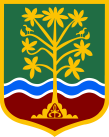 Босна и ХерцеговинаФедерација Босне и ХерцеговинеКантон Сарајево Град СарајевоОПШТИНА ЦЕНТАР САРАЈЕВОСлужба за регистар и управљање имовиномIme i prezime:Ime i prezime:Adresa:Adresa:RednibrojIme i prezimeSrodstvoGodina rođenjaZanimanje